Zaproś dziecko do wypełnienia karty zawierającej informacje na temat rodziny. Karta składa się z czterech elementów - ramek, w których należy odpowiedzieć na zadane pytania. W pustych miejscach dziecko umieszcza odpowiedź. Forma wykonania zadania jest dowolna – można pisać, rysować, wyklejać.To ćwiczenie pomoże dziecku przyjrzeć się różnym obszarom związanym z rodziną oraz skojarzeniom, które budzą. Na środku karty zapisano wyraz SKOJARZENIA, od którego odchodzi pięć innych słów: rodzina, tata, mama, rodzeństwo, dom. Zadaniem dziecka jest do każdego z tych słów dopisać cztery własne skojarzenia, którymi chcę się podzielić. Nie ma tutaj złych odpowiedzi, każda odpowiedź jest dobra, jeśli jest zgodna z tym co czuje i myśli dziecko. Po wykonaniu zadania zachęć dziecko do refleksji dlaczego akurat te słowa pojawiły się na jego karcie.Zaproś dziecko do przejrzenia się  podobieństwom i różnicom pomiędzy nim a innymi osobami z jego rodziny (mama, tata, siostra, brat, babcia, dziadek).To, co różne i to, co wspólne, można oznaczyć dowolnym znaczkiem (na przykładkrzyżykiem) w przygotowanym okienku. Możesz zainicjować dialog i poćwiczyć wraz z dzieckiem wzajemne zadawanie pytań i odpowiadanie na pytania. Możesz zachęcić do rozmowy na temat bliskich mu osób oraz sprawdzenia, skąd mogą brać się podobieństwa, a skąd różnice. To także dobry moment, by porozmawiać o tym, że każdy z nas jest trochę inny i że te różnice są ważne i potrzebne.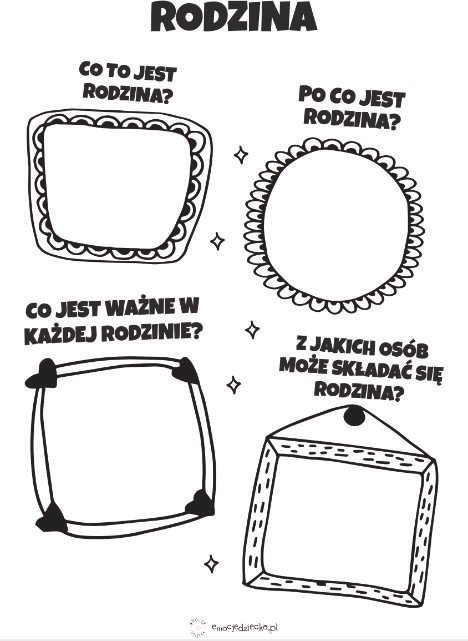 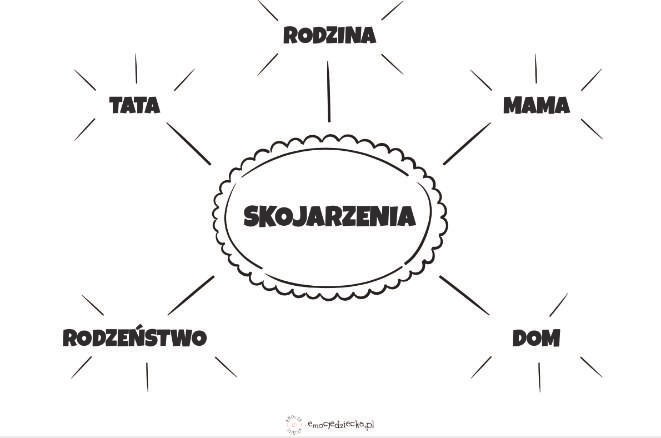 .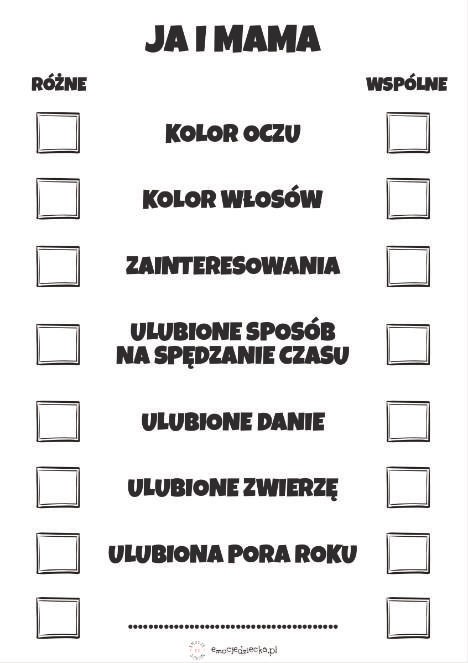 